Rencana Pembelajaran Semester (RPS)Perguruan Tinggi	: Universitas Mulawarman Fakultas	: Kehutanan Jurusan/Program Studi	: Kehutanan Program SarjanaMatakuliah	: Pengelolaan Kesuburan Tanah HutanKode Matakuliah	:190401602P086		Semester/SKS	: VI/2 SKSMata kuliah Prasayarat	: 	Ilmu Tanah Umum, Ilmu Tanah dan Nutrisi HutanDosen Pengampu	: Dr. Ir. Syahrinudin, M.Sc.; Dr. Ir. Wahjuni Hartati, M.P.; Dr. Ir. Ibrahim, M.P; Ir. Darul Aksa, M.P.Capaian Pembelajaran Lulusan (CPL):Aspek Sikap:S1	: Bertakwa kepada Tuhan Yang Maha Esa dan mampu menunjukkan sikap religiusS2	: Menjunjung tinggi nilai kemanusiaan dalam menjalankan tugas berdasarkan agama, moral, dan etikaS3	: Menginternalisasi nilai, norma, dan etika akademikS4	: Berperan sebagai warga negara yang bangga dan cinta tanah air, memiliki nasionalisme serta rasa tanggung jawab pada negara dan bangsaS5	: Menghargai keanekaragaman budaya, pandangan, agama, dan kepercayaan, serta pendapat atau temuan orisinal orang lainS6	: Berkontribusi dalam peningkatan mutu kehidupan bermasyarakat, berbangsa, bernegara, dan kemajuan peradaban berdasarkan PancasilaS7	: Bekerjasama dan memiliki kepekaan sosial serta kepedulian terhadap masyarakat dan lingkunganS8	: Taat hukum dan disiplin dalam kehidupan bermasyarakat dan bernegaraS9	: Menginternalisasi semangat kemandirian, kejuangan, dan kewirausahaanS10	: Menunjukkan sikap bertanggungjawab atas pekerjaan di bidang keahlian ilmu kehutanan khususnya hutan tropis lembap dan lingkungannya secara mandiriS11		: Mempunyai jiwa kepemimpinan dan dapat bekerjasama dalam timAspek Pengetahuan:P1	:Menguasai konsep teoritis dan prinsip-prinsip pokok ilmu kehutanan khususnya hutan tropis lembap dan lingkungannyaP2	:Menguasai aplikasi ilmu-ilmu kehutananP3	:Menguasai pengetahuan tentang teknologi kehutanan dan penerapannyaP4	:Menguasai pengetahuan tentang prinsip-prinsip pengelolaan/manajemen hutan yang meliputi perencanaan dan  pengelolaan hutan,  pemanenan hutan, peraturan perundangan kehutanan, ekonomi dan sosial kehutananP5	:Menguasai pengetahuan tentang prinsip-prinsip budidaya hutan dan penerapannyaP6	:Menguasai pengetahuan tentang teknologi, pemanfaatan dan pengolahan  hasil hutan berupa kayu maupun non kayu beserta limbahnya serta pengelolaan industri pengolahan hasil hutanP7	:Menguasai pengetahuan tentang prinsip-prinsip konservasi hutan dan lingkungan serta penerapannyaAspek Keterampilan Umum:KU1	:Mampu menerapkan pemikiran logis, kritis, sistematis dan inovatif dalam kontek pengembangan implementasi iptek yang memperhatikan dan menerapkan nilai sesuai dengan bidang keahlian ilmu kehutanan khususnya hutan tropis lembap dan lingkungannyaKU2	:Mampu menunjukkan kinerja mandiri, bermutu dan terukurKU3	:Mampu mengkaji implikasi pengembangan atau implementasi iptek yang memperhatikan dan menerapkan nilai humaniora sesuai dengan keahlian ilmu kehutanan berdasarkan kaidah,  tata cara dan etika ilmiah untuk menghasilkan solusi dan gagasan serta deskripsi saintifikKU4	:Mampu menyusun deskripsi saintifik hasil kajian tersebut di atas dalam bentuk skripsi atau laporan tugas akhir, dan mengunggahnya dalam laman perguruan tinggi.KU5	:Mampu membuat keputusan secara tepat untuk menyelesaikan masalah di bidang kehutanan tropis lembap berdasarkan analisis data dan informasiKU6	:Mampu membangun jaringan kerja dengan pembimbing, kolega di dalam dan luar lembaganyaKU7	:Mampu bertanggungjawab atas pencapaian hasil kerja kelompok dan melakukan supervisi dan evaluasi terhadap penyelesaian pekerjaan yang ditugaskan kepada pekerja yang berada dibawah tanggung jawabnyaKU8	:Mampu melakukan proses evaluasi diri terhadap kelompok kerja yang berada di bawah tanggung jawabnya, dan mampu mengelola pembelajaran secara mandiriKU9	:Mampu mendokumentasikan, menyimpan, mengamankan, dan menemukan kembali data untuk menjamin kesahihan data dan mencegah plagiasiKU10:Mampu memimpin, bekerjasama dalam tim, berwirausaha termasuk social entrepreneurship dan memanfaatkan big data yang ada di dunia mayaAspek Keterampilan Khusus:KK1	:Mampu merencanakan, melaksanakan, mengorganisasikan dan mengevaluasi kegiatan di bidang pengelolaan, konservasi dan budidaya hutan tropis lembap dan lingkungannya serta pengolahan hasil hutan kayu dan bukan kayuKK2	:Mampu menerapkan ilmu pengetahuan dan keterampilan di bidang pengelolaan, konservasi, budidaya hutan tropis lembap dan lingkungannya serta pengolahan hasil hutan kayu dan bukan kayuKK4	:Mampu mengaplikasikan pengetahuan  teknis dan teknologi informasi tentang pengelolaan hutan tropis lembap dan lingkungannya serta industri pengolahan hasil hutan serta perubahan iklimKK6	:Mampu bekerjasama dengan berbagai pihak (nasional/ internasional) dalam mengatasi masalah di bidang kehutananKK7	:Mampu menerapkan nilai-nilai lingkungan yang telah disepakati dunia internasional dalam mitigasi perubahan iklimCPL Prodi yang dibebankan pada mata kuliah:Capaian Pembelajaran Mata Kuliah: Mata kuliah ini memberikan bekal pengetahuan dan kemampuan untuk Menjelaskan fungsi tanah sebagai media tumbuh tanaman dan urgensinya melakukan pengelolaan kesuburan tanah, serta memberi alternative solusi peningkatan kesuburan tanah yang berorientasi produksi dan ekonomi secara mandiri dan bertanggung jawab  PIP Unmul yang diintegrasikan: 1. Air, tanah, batuan, energi dan bahan mineral;2. Keanekaragaman hutan hujan tropis;3. Eksplorasi, pemanfaatan dan pengunaan sda dan lingkungan.Deskripsi Mata Kuliah:Mata kuliah ini diawali penyampaian RPS, Fungsi tanah sebagai media tumbuh tanaman, pengertian kesuburan tanah dan urgensi pengelolaan kesuburan tanah hutan, Faktor-faktor yang mempengaruhi ketersediaan hara, Mekanisme penyerapan dan pengangkutan hara, Mekanisme penyerapan dan pengangkutan hara, Sumber, fungsi, gejala kekurangan Nitrogen, Fosforus, Kalium, Kalsium, Magnesium dan Sulfur, unsur hara mikro, peran bahan organic dalam kesuburan tanah, Mampu menjelaskan peran kemasaman tanah dalam mempengaruhi kesuburan tanah, Mampu mengevaluasi dan meningkatkan kesuburan tanahDaftar Referensi:Har Harjowigeno, S.1993.Ilmu Tanah.Edisi Revisi. PT Mediya Tama Sarana Perkasa, Jakarta.  233 h.Noor, M. 2004. Lahan Rawa, Sifat dan Pengelolaan Tanah Bermasalah.  PT Raja Grafindo Persada, Jakarta. 235Sanchez, P.A. 1993. Sifat dan Pengelooan Tanah Tropika. Jilid 2. ITB, Bandung. 303 h.Subroto.1996. Tanah, Pemanfaatan dan Dampaknya. Faperta UNMUL, Samarinda. 127 h.  Priadjati,W.L. 1979. Dipterocarpaceae: Forest Fires and Forest Recovery Series IX, TI, Wegeningen. 214 h. Rayes, M.L. 2007. Metode Inventarisir Sumber Daya Lahan. ANDI, Yogyakarta. 293 hKartasapoetra, A.G. 1989. Kerusakan Tanah Pertanian dan Usaha Untuk Merahabilitasinya. Bina Aksara, Jakarta. 235 h.Foth, H.D. Dasar Dasar Ilmu Tanah. Edisi VII. GajahMada Press, Yogyakarta. 781 h.Poerwowidodo, 1990. Gatra Tanah Dalam Pembanguan HTI. Rajawali Press, Jakarta. 235 h.Lahjie, A.M. 2001. Teknik Agroforestri. UPN Neteran, Jakarta.  284 h.Anonim, 2008. Pemantauan Sifat Fisik dan Kimia Tanah Serta Perkembangan Vegetasi di Areal Bekas Tambang PT TCM. FAHUTAN UNMUL, Samarinda.Abdullah, T.S. 1993. Survai Tanah dan Evaluasi Lahan.Edisi Pertama. Penebar Swadaya, Jakarta. 274 h.Kepmenhut Nomor: 7211/Kpts-II/2002 tentang Pedoman Penyusunan Master Plan Rehabilitasi Hutan dan Lahan (MP-RHL) Daerah.Anonim, 1992. Manual Kehutanan. Departemen Kehutanan. Jakarta.Anonim, 1993. Petunjuk Teknis Evaluasi Lahan. Pusat Penelitian Tanah dan Agroklimat Kerjasama dengan Proyek Pembangunan Penelitian Pertanian Nasional. Badan Penelitian dan Pengembangan Pertanian. Departemen Pertanian. Bogor.Alrasyid, H., 1982. Rehabilitasi Hutan Setelah Tebang Habis. Lembaga Penelitian Hutan. Departemen Pertanian. Bogor.Soekotjo, 2003. Pemilihan Jenis. Seri TPTII-2. Departemen Kehutanan. Jakarta. Lal, R., W.H. Blum, C. Valentine, B.A. Stewart. 1998. Mthods for Assesment of Soil Degrdation. Advances in Soil Science. CRC Press.Birdges, M.E. ect. 2001. Response to Land Degradation. Science Publisher Inc. Lampiran:  Bahan AjarMatriks Rencana Asesmen dan Evaluasi Mata KuliahContoh Soal/Latihan/Penugasan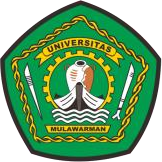 KEMENTERIAN PENDIDIKAN, KEBUDAYAAN, RISET DAN TEKNOLOGI UNIVERSITAS MULAWARMANFAKULTAS KEHUTANANPROGRAM STUDI KEHUTANAN PROGRAM SARJANAKEMENTERIAN PENDIDIKAN, KEBUDAYAAN, RISET DAN TEKNOLOGI UNIVERSITAS MULAWARMANFAKULTAS KEHUTANANPROGRAM STUDI KEHUTANAN PROGRAM SARJANAKEMENTERIAN PENDIDIKAN, KEBUDAYAAN, RISET DAN TEKNOLOGI UNIVERSITAS MULAWARMANFAKULTAS KEHUTANANPROGRAM STUDI KEHUTANAN PROGRAM SARJANANo. Dok: 01/RPSKEMENTERIAN PENDIDIKAN, KEBUDAYAAN, RISET DAN TEKNOLOGI UNIVERSITAS MULAWARMANFAKULTAS KEHUTANANPROGRAM STUDI KEHUTANAN PROGRAM SARJANAKEMENTERIAN PENDIDIKAN, KEBUDAYAAN, RISET DAN TEKNOLOGI UNIVERSITAS MULAWARMANFAKULTAS KEHUTANANPROGRAM STUDI KEHUTANAN PROGRAM SARJANAKEMENTERIAN PENDIDIKAN, KEBUDAYAAN, RISET DAN TEKNOLOGI UNIVERSITAS MULAWARMANFAKULTAS KEHUTANANPROGRAM STUDI KEHUTANAN PROGRAM SARJANATgl. Terbit: KEMENTERIAN PENDIDIKAN, KEBUDAYAAN, RISET DAN TEKNOLOGI UNIVERSITAS MULAWARMANFAKULTAS KEHUTANANPROGRAM STUDI KEHUTANAN PROGRAM SARJANAKEMENTERIAN PENDIDIKAN, KEBUDAYAAN, RISET DAN TEKNOLOGI UNIVERSITAS MULAWARMANFAKULTAS KEHUTANANPROGRAM STUDI KEHUTANAN PROGRAM SARJANAKEMENTERIAN PENDIDIKAN, KEBUDAYAAN, RISET DAN TEKNOLOGI UNIVERSITAS MULAWARMANFAKULTAS KEHUTANANPROGRAM STUDI KEHUTANAN PROGRAM SARJANANo. Revisi:KEMENTERIAN PENDIDIKAN, KEBUDAYAAN, RISET DAN TEKNOLOGI UNIVERSITAS MULAWARMANFAKULTAS KEHUTANANPROGRAM STUDI KEHUTANAN PROGRAM SARJANAKEMENTERIAN PENDIDIKAN, KEBUDAYAAN, RISET DAN TEKNOLOGI UNIVERSITAS MULAWARMANFAKULTAS KEHUTANANPROGRAM STUDI KEHUTANAN PROGRAM SARJANAKEMENTERIAN PENDIDIKAN, KEBUDAYAAN, RISET DAN TEKNOLOGI UNIVERSITAS MULAWARMANFAKULTAS KEHUTANANPROGRAM STUDI KEHUTANAN PROGRAM SARJANAHalaman:Disusun oleh: Disusun oleh: Divalidasi oleh: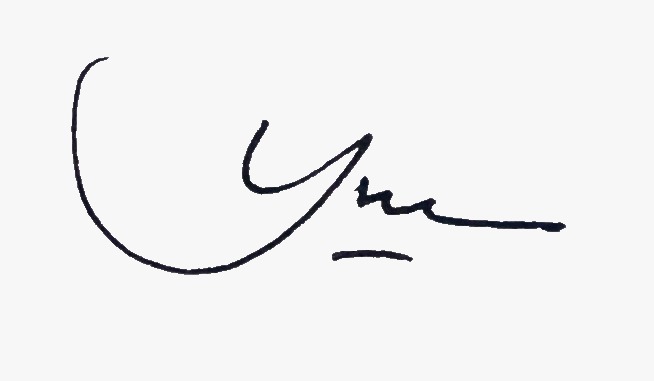 Disahkan oleh:Disahkan oleh:Koordinator Mata Kuliah Nama: Dr. Ir. Syahrinudin, M.Sc.NIP 19670525 199203 1 014Koordinator Mata Kuliah Nama: Dr. Ir. Syahrinudin, M.Sc.NIP 19670525 199203 1 014Koordinator Prodi:Nama: Dr.Hut. H. Yuliansyah, S.Hut.,M.P.NIP  :   19740712 200212 1 001Wakil Dekan 1 Bid. Akademik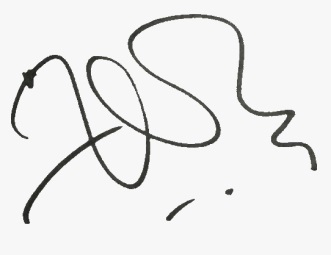 Nama: Prof. RR Harlinda Kuspradini, Ph.DNIP  :  197504282001122001Wakil Dekan 1 Bid. AkademikNama: Prof. RR Harlinda Kuspradini, Ph.DNIP  :  197504282001122001Pert Ke-/Tgl/DosenKemampuan Khusus/ Sub-CPMKIndikatorBahan KajianModel/ Metode PembelajaranPengalaman BelajarPenilaianPenilaianPenilaianRefPert Ke-/Tgl/DosenKemampuan Khusus/ Sub-CPMKIndikatorBahan KajianModel/ Metode PembelajaranPengalaman BelajarJenisKriteriaBobotRef1Mampu menjelaskan fungsi tanah sebagai media tumbuh tanaman, pengertian kesuburan tanah dan urgensi pengelolaan kesuburan tanah hutanMenjelaskan fungsi tanah sebagai media tumbuh tanamanMenjelaskan pengertian kesuburan tanah Menjelaskan urgensi pengelolaan kesuburan tanah hutanMenjelaskan pengertian nutrisi tanaman, mengelompokkan nutrisi esensial dan benefisial bagi tanaman berdasarkan sumber dan keperluannyaFungsi tanah sebagai media tumbuh tanamanPengertian kesuburan tanahUrgensi pengelolaan kesuburan tanah hutanMampu menjelaskan pengertian nutrisi tanaman, mengelompokkan nutrisi esensial dan benefisial bagi tanaman berdasarkan sumber dan keperluannyaCeramah, diskusi, tanya jawab via Daring sinkronus (zoom meeting/GM), Asinkronus via MOLSMenyimak penjelasan dan mendiskusikan fungsi tanah sebagai media  tumbuh tanaman, pengertian kesuburan tanah sertaurgensi pengelolaan kesuburan tanah hutan, pengertian nutrisi tanaman, mengelompokkan nutrisi esensial dan benefisial bagi tanaman berdasarkan sumber dan keperluannya Tes tertulis, uraian subyektifKetepatan menjelaskan fungsi tanah sebagai media  tumbuh tanaman, pengertian kesuburan tanah sertaurgensi pengelolaan kesuburan tanah hutan, pengertian nutrisi tanaman, mengelompokkan nutrisi esensial dan benefisial bagi tanaman berdasarkan sumber dan keperluannya2Mampu merinci dan menjelaskan faktor-faktor yang mempengaruhi ketersediaan haraMenjelaskan tentang muatan tanah, proses penjerapan dan pertukaran ionMenjelaskan tentang mekanisme ketersediaan hara melalui pertukaran ionMenjelaskan tentang kondisi larutan tanah berkaitan dengan ketersediaan haraMuatan tanah, penjerapan dan pertukaran kationMekanisme pertukaran kation dan ketersediaan haraLarutan tanah dan ketersediaan haraCeramah, diskusi, tanya jawab via Daring sinkronus (zoom meeting/GM), Asinkronus via MOLSMenyimak penjelasan dan mendiskusikan tentang muatan tanah, penjerapan dan pertukaran kation, mekanisme pertukaran kation dan ketersediaan hara serta larutan tanah dan ketersediaan haraTes tertulis, uraian subyektifKetepatan menjelaskan muatan tanah, penjerapan dan pertukaran kation, mekanisme pertukaran kation dan ketersediaan hara serta larutan tanah dan ketersediaan hara3Mampu menjelaskan mekanisme penyerapan dan pengangkutan haraMenjelaskan pergerakan hara tanah ke akarMenjelaskan penyerapan hara oleh akar dan oleh daunMenjelaskan pengangkutan hara dalam tanamanMenjelaskan mobilisasi unsur haraMekanisme pergerakan hara tanah ke akar Mekanisme penyerapan hara oleh akar dan oleh daunMekanisme pengangkutan hara dalam tanamanMobilisasi unsur haraCeramah, diskusi, tanya jawab via Daring sinkronus (zoom meeting/GM), Asinkronus via MOLSMenyimak penjelasan dan mendiskusikan mekanisme pergerakan hara tanah ke akar, mekanisme penyerapan hara oleh akar dan oleh daun, mekanisme pengangkutan hara dalam tanaman, mobilisasi unsur haraTes tertulis, uraian subyektifKetepatan menjelaskan mekanisme pergerakan hara tanah ke akar, mekanisme penyerapan hara oleh akar dan oleh daun, mekanisme pengangkutan hara dalam tanaman, mobilisasi unsur hara4Mampu menyebutkan dan menguraikan sumber, fungsi, gejala kekurangan NitrogenMenjelaskan sumber, fungsi, gejala kekahatan NitrogenSumber NFungsi N bagi tanamanGejala kekahatan NCeramah, diskusi, tanya jawab via Daring sinkronus (zoom meeting/GM), Asinkronus via MOLSMenyimak penjelasan dan mendiskusikan sumber, fungsi dan gejala kekahatan NTes tertulis, uraian subyektif Ketepatan menjelaskan sumber, fungsi dan gejala kekahatan N5Mampu menyebutkan dan menguraikan sumber, fungsi, gejala kekurangan FosforusMenjelaskan sumber, fungsi, gejala kekahatan FosforusSumber PFungsi P bagi tanamanGejala kekahatan PCeramah, diskusi, tanya jawab via Daring sinkronus (zoom meeting/GM), Asinkronus via MOLSMenyimak penjelasan dan mendiskusikan sumber, fungsi dan gejala kekahatan PTes tertulis, uraian subyektif Ketepatan menjelaskan sumber, fungsi dan gejala kekahatan P6Mampu menyebutkan dan menguraikan sumber, fungsi, gejala kekurangan KaliumMenjelaskan sumber, fungsi, gejala kekahatan KaliumSumber KFungsi K bagi tanamanGejala kekahatan KCeramah, diskusi, tanya jawab via Daring sinkronus (zoom meeting/GM), Asinkronus via MOLSMenyimak penjelasan dan mendiskusikan sumber, fungsi dan gejala kekahatan KTes tertulis, uraian subyektif Ketepatan menjelaskan sumber, fungsi dan gejala kekahatan K7Mampu menyebutkan dan menguraikan sumber, fungsi, gejala kekurangan Kalsium, Magnesium dan SulfurMenjelaskan sumber, fungsi, gejala kekahatan Kalsium, Magnesium dan SulfurSumber Kalsium, Magnesium dan SulfurFungsi Kalsium, Magnesium dan Sulfur bagi tanamanGejala kekahatan Kalsium, Magnesium dan SulfurCeramah, diskusi, tanya jawab via Daring sinkronus (zoom meeting/GM), Asinkronus via MOLSMenyimak penjelasan dan mendiskusikan sumber, fungsi dan gejala kekahatan Kalsium, Magnesium dan SulfurTes tertulis, uraian subyektif Ketepatan menjelaskan sumber, fungsi dan gejala kekahatan Kalsium, Magnesium dan Sulfur8UASUASUASUASUASUASUASUASUAS9Mampu menyebutkan dan menguraikan sumber, fungsi, gejala kekurangan unsur hara mikroMenjelaskan sumber, fungsi, gejala kekahatan unsur hara mikroSumber unsur hara mikroFungsi unsur hara mikro bagi tanamanGejala kekahatan unsur hara mikroCeramah, diskusi, tanya jawab via Daring sinkronus (zoom meeting/GM), Asinkronus via MOLSMenyimak penjelasan dan mendiskusikan sumber, fungsi dan gejala kekahatan unsur hara mikroTes tertulis, uraian subyektif Ketepatan menjelaskan sumber, fungsi dan gejala kekahatan unsur hara mikro10Mampu menjelaskan peran bahan organic dalam kesuburan tanahMenjelaskan sumber bahan organik tanahMenyebutkan bentuk-bentuk bahan organik tanahMenyebutkan dan menguraikan fungsi bahan organik tanahSumber bahan organik tanahBentuk-bentuk bahan organik tanahFungsi bahan organik tanah dalam kesuburan tanahCeramah, diskusi, tanya jawab via Daring sinkronus (zoom meeting/GM), Asinkronus via MOLSMenyimak penjelasan, mendiskusikan sumber bahan organik tanah, bentuk-bentuk bahan organik tanah fungsi bahan organik tanahTes tertulis, uraian subyektif Ketepatan menjelaskan sumber bahan organik tanah, bentuk-bentuk bahan organik tanah fungsi bahan organik tanah11Mampu menjelaskan peran kemasaman tanah dalam mempengaruhi kesuburan tanahMenjelaskan pengertian dan jenis kemasaman tanah Menyebutkan dan menguraikan peran kemasaman dalam mempengaruhi kesuburan tanahPengertian dan jenis kemasaman tanahPeran kemasaman tanah dalam mempengaruhi kesuburan tanahCeramah, diskusi, tanya jawab via Daring sinkronus (zoom meeting/GM), Asinkronus via MOLSMenyimak penjelasan tentang pengertian kemasaman tanah, jenis serta peran kemasaman tanah dalam mempengaruhi kesuburan tanahTes tertulis, uraian subyektif Ketepatan menjelaskan tentang pengertian kemasaman tanah, jenis serta peran kemasaman tanah dalam mempengaruhi kesuburan tanah12Mampu mengevaluasi dan meningkatkan kesuburan tanahMenjelaskan berbagai metode evaluasi kesuburan tanahEvaluasi kesuburan tanah dengan uji tanahEvaluasi kesuburan tanah dengan uji tanamanEvaluasi kesuburan tanah dengan ujiCeramah, diskusi, tanya jawab via Daring sinkronus (zoom meeting/GM), Asinkronus via MOLSMenyimak penjelasan tentang berbagai metode evaluasi kesuburan tanahTes tertulis, uraian subyektif Ketepatan menjelaskan tentang berbagai metode evaluasi kesuburan tanah13Mampu mengevaluasi dan meningkatkan kesuburan tanahMenjelaskan berbagai teknik peningkatan kesuburan tanahJenis-jenis pupuk dan pembenah tanahAplikasi pembenah tanahAplikasi pupukCeramah, diskusi, tanya jawab via Daring sinkronus (zoom meeting/GM), Asinkronus via MOLSMenyimak penjelasan tentang berbagai jensi pupuk dan pembenah tanah serta cara aplikasinyaTes tertulis, uraian subyektif Ketepatan menjelaskan tentang berbagai jensi pupuk dan pembenah tanah serta cara aplikasinya14Mahasiswa dapat mengetahui tentangPendahuluaGambaran UmumCeramah, diskusi, tanya jawab via Daring sinkronus (zoom meeting/GM), Asinkronus via MOLSMenyimak penjelasan tentangTes tertulis, uraian subyektif Ketepatan menjelaskan definisi dan gambaran umum tentang 15Mahasiswa dapat mengetahui tentangPendahuluaGambaran UmumCeramah, diskusi, tanya jawab via Daring sinkronus (zoom meeting/GM), Asinkronus via MOLSMenyimak penjelasan tentangTes tertulis, uraian subyektif Ketepatan menjelaskan definisi dan gambaran umum tentang 16UASUASUASUASUASUASUASUASUAS